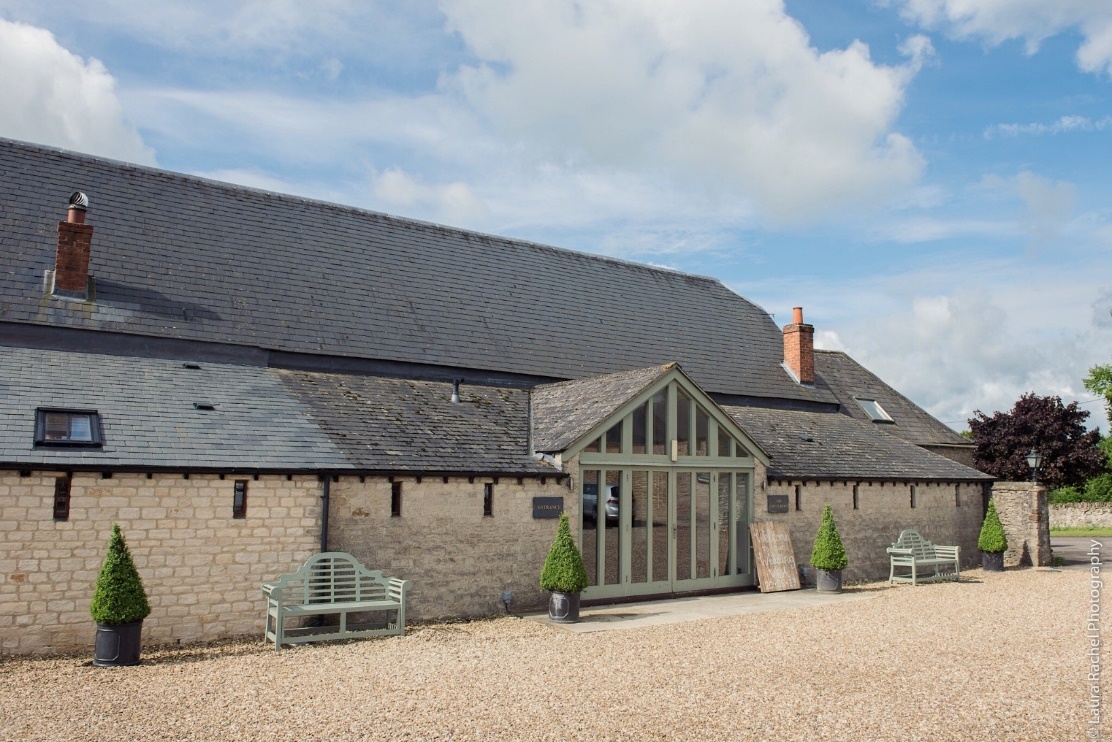 North Oxfordshire Conservative Associationinvites you to its Annual Dinner
We would be delighted for you to join us, and Victoria Prentis MP, at our Annual Dinner as we raise funds towards our 2020 campaign fund. 
Organised by our fantastic Social Committee.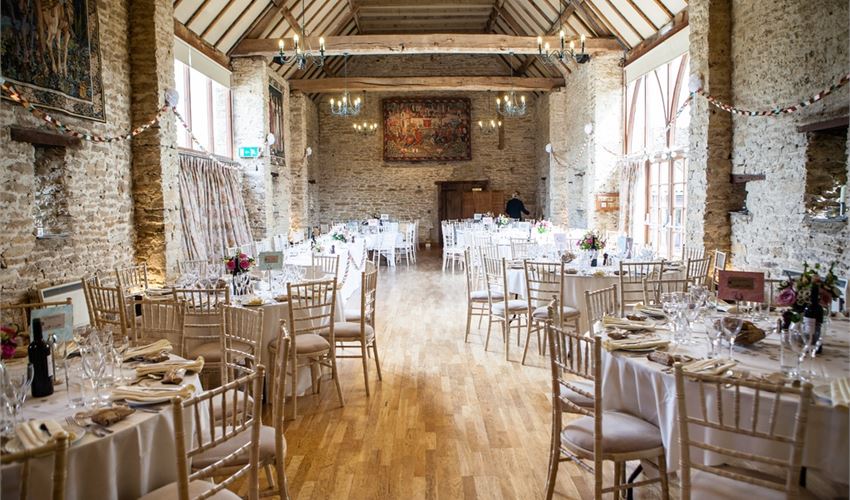 Labneh with Dukkah, Roasted Heritage Carrot, Honey Dressing and a Cumin Snap (v)Freshly Baked Assorted Breads~ Seared Pork Tenderloin and Pressed Shoulder served with a Cider Sauce and Baked Apple, Roasted Sweet Potato and 
Tenderstem Broccolior Spinach Fennel Pithivier with Rissole Potatoes in a Wild Mushroom Sauce (v)~Chocolate and Grand Marnier Bread and Butter Pudding served with Local Cream and an Orange SauceCoffeeSpecial guest speaker, Attorney General The Rt Hon Geoffrey Cox QC MP Geoffrey Cox was elected Conservative MP for 
 Torridge and West Devon in 2005. He was first
 called to the Bar in 1982 and in July 2018 was 
 appointed Her Majesty’s Attorney General for
 England and Wales and Advocate General for 
 Northern Ireland by then Prime Minister 
 Theresa May. He voted to leave the European
 Union in the 2016 referendum. An accomplished
 speaker, Geoffrey is renowned for his direct 
 and passionate Parliamentary speeches.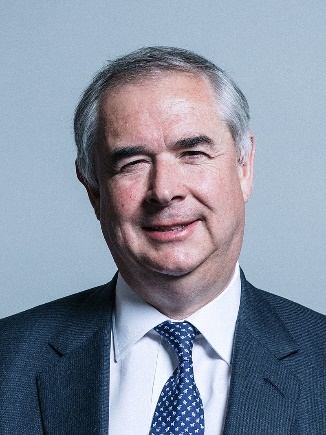 
Please complete and return this booking form with your name and contact details plus a list of attendees (overleaf) with your payment to 
North Oxfordshire Conservative Association
Wykham Park Farm, Wykham Lane, Banbury OX16 9U
NAMES OF ATTENDEES AND DIETARY REQUIREMENTSNAMES OF ATTENDEES AND DIETARY REQUIREMENTSNAMES OF ATTENDEES AND DIETARY REQUIREMENTSUP TO 10 PER TABLEName and ContactDietary Requirements1.2.3.4.5.6.7.8.9.10.If you would like to be seated at a specific table,please state the name of the table host below:If you would like to be seated at a specific table,please state the name of the table host below:If you would like to be seated at a specific table,please state the name of the table host below:Total cost of tickets(£60 per ticket)Total cost of tickets(£60 per ticket)££PAYMENT METHOD (please tick one box)PAYMENT METHOD (please tick one box)PAYMENT METHOD (please tick one box)PAYMENT METHOD (please tick one box)CHEQUEPayable to: North Oxfordshire Conservative AssociationBANK TRANSFERAccount no.:20681377Sort code: 20-03-84Please add reference: Annual DinnerONLINE PAYMENT
Please visit: northoxfordshireconservatives.com/events and click the Ticket Tailor link provided to pay via credit or debit cardONLINE PAYMENT
Please visit: northoxfordshireconservatives.com/events and click the Ticket Tailor link provided to pay via credit or debit cardONLINE PAYMENT
Please visit: northoxfordshireconservatives.com/events and click the Ticket Tailor link provided to pay via credit or debit card